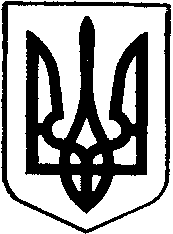 ОБУХІВСЬКА МІСЬКА РАДАКИЇВСЬКОЇ ОБЛАСТІДруга сесія восьмого  скликанняР  І  Ш  Е  Н  Н  ЯПро внесення змін до цільової Програми енергозбереження і енергоефективності та реформування і розвитку житлово-комунального господарства на території Обухівської міської обʼєднаної територіальної громади на 2020 рік  (з наступними змінами).Розглянувши подання начальника відділу житлово-комунального господарства та транспорту щодо внесення змін до цільової Програми енергозбереження і енергоефективності та реформування і розвитку житлово-комунального господарства на території Обухівської міської обʼєднаної територіальної громади на 2020 рік, затвердженої рішенням Обухівської міської ради №1342-57-VIІ від 20.12.2019, з метою реалізації основних напрямків політики енергозбереження, скорочення споживання енергоресурсів завдяки впровадженню енергозберігаючих технологій, здійснення реформування житлово-комунального господарства, підвищення ефективності та надійності його функціонування, керуючись статтями 26, 59 Закону України «Про місцеве самоврядування в Україні», враховуючи висновок постійної комісії з питань комунальної власності, житлово-комунального господарства, енергозбереження, транспорту, благоустрою, будівництва та архітектури;  ОБУХІВСЬКА МІСЬКА  РАДАВ И Р І Ш И Л А:Внести зміни до цільової  Програми енергозбереження і енергоефективності  та реформування і розвитку житлово-комунального господарства на території Обухівської міської обʼєднаної територіальної громади на 2020 рік,  а саме:додаток до цільової  Програми енергозбереження і енергоефективності та реформування і розвитку житлово-комунального господарства на території Обухівської міської об’єднаної територіальної громади на 2020 рік викласти в  новій редакції (додається).         2. Фінансовому управлінню виконавчого комітету Обухівської міської ради при коригуванні  бюджету Обухівської міської об’єднаної територіальної громади, врахувати зміни передбачені додатком до цільової Програми енергозбереження і енергоефективності та  реформування і розвитку житлово-комунального господарства  на території Обухівської міської об’єднаної територіальної громади на 2020 рік.          3. Контроль за виконанням даного рішення покласти на постійну комісію з питань  комунальної власності, житлово-комунального господарства, енергозбереження, транспорту, благоустрою, будівництва та архітектури та першого заступника Обухівського міського голови Верещака А.М.Міський голова								О.М.Левченко
м.Обухів №36 -2-УІІІ від 18.12.2020Шевченко Л.М.Додаток  до  Цільової Програми енергозбереження і енергоефективності  та  реформування і розвитку житлово-комунального господарства  на території Обухівської міської обʼєднаної територіальної громади на 2020 рік у редакції рішення Обухівської міської ради від 18.12. 2020  №36-2-УІІІСекретар міської ради             			                                                                                  С.М.Клочко Перший заступник міського голови 	Кошторис витратЦільової Програми енергозбереження і енергоефективності  та  реформування і розвитку житлово-комунального господарства  на території Обухівської міської обʼєднаної територіальної громадина 2020 рікКошторис витратЦільової Програми енергозбереження і енергоефективності  та  реформування і розвитку житлово-комунального господарства  на території Обухівської міської обʼєднаної територіальної громадина 2020 рікКошторис витратЦільової Програми енергозбереження і енергоефективності  та  реформування і розвитку житлово-комунального господарства  на території Обухівської міської обʼєднаної територіальної громадина 2020 рікКошторис витратЦільової Програми енергозбереження і енергоефективності  та  реформування і розвитку житлово-комунального господарства  на території Обухівської міської обʼєднаної територіальної громадина 2020 рікКошторис витратЦільової Програми енергозбереження і енергоефективності  та  реформування і розвитку житлово-комунального господарства  на території Обухівської міської обʼєднаної територіальної громадина 2020 рікКошторис витратЦільової Програми енергозбереження і енергоефективності  та  реформування і розвитку житлово-комунального господарства  на території Обухівської міської обʼєднаної територіальної громадина 2020 рік№з/пЗміст          заходівСума бюджетнихкоштів,тис.грнКількісний показникТермін виконанняОчікуваний результат1.Заходи  енергозбереження та енергоефективностіБюджетні установиГоловний розпорядник:  виконавчий комітет Обухівської міської ради Бюджетні установиГоловний розпорядник:  виконавчий комітет Обухівської міської ради Бюджетні установиГоловний розпорядник:  виконавчий комітет Обухівської міської ради Бюджетні установиГоловний розпорядник:  виконавчий комітет Обухівської міської ради Бюджетні установиГоловний розпорядник:  виконавчий комітет Обухівської міської ради Бюджетні установиГоловний розпорядник:  виконавчий комітет Обухівської міської ради 1Послуги з повного енергетичного аудиту з отриманням енергетичного сертифікату об’єкту: Академічний ліцей імені Володимира Мельника Обухівської міської ради Київської області 12,01 послуга Січень- червень 2020(частка співфінансування виконавчого комітету Обухівської міської ради)2Послуги з повного енергетичного аудиту з отриманням енергетичного сертифікату об’єкту: Академічний ліцей № 1 Обухівської міської ради Київської області 12,01 послугаСічень- червень 2020(частка співфінансування виконавчого комітету Обухівської міської ради)3Послуги з повного енергетичного аудиту з отриманням енергетичного сертифікату об’єкту: Академічний ліцей № 2 Обухівської міської ради Київської області 12,01 послугаСічень- червень 2020(частка співфінансування виконавчого комітету Обухівської міської ради)4Послуги з повного енергетичного аудиту з отриманням енергетичного сертифікату об’єкту: Академічний ліцей № 3 Обухівської міської ради Київської області 12,01 послугаСічень- червень 2020(частка співфінансування виконавчого комітету Обухівської міської ради)Разом 48,0Головний розпорядник: фінансове управлінняГоловний розпорядник: фінансове управлінняГоловний розпорядник: фінансове управлінняГоловний розпорядник: фінансове управлінняГоловний розпорядник: фінансове управлінняГоловний розпорядник: фінансове управління1Реконструкція внутрішньої системи теплопостачання  ДНЗ «Веселка» по  вул. Миру, буд.10а, в м. Обухів, Київської обл.460,172Зменшення витрат теплової енергії ,Передача Співфінансування КОДА  у розмірі 50%2Реконструкція внутрішньої системи теплопостачання  ДНЗ «Зірочка» по вул. Каштанова,5 в м. Обухів, Київської обл.777,199-//-3Реконструкція внутрішньої системи теплопостачання  ДНЗ «Катруся» вул. Київська, 160, в м. Обухів, Київської обл.537,532-//-4Реконструкція внутрішньої системи тепло-водопостачання навчально-виховного комплексу 4"загальноосвітня школа I-ІІІ ступеня школа №3 - ліцей" Обухівської міської ради Київської області" по вул. Миру, 12 в м.Обухів, Київської обл.583,756-//-5Встановлення на об'єктах бюджетної сфери індивідуальних теплових пунктів з погодним регулюванням1 (в тому числі виготовлення ПКД):Академічний ліцей №1 імені Андрія Малишка, м.Обухів, вул.Київська, 18Академічний ліцей №4-Центр військово-патріотичного виховання та допризовної підготовки, м.Обухів, вул. П.Осипенка, 26Міський будинок культури, м.Обухів, м-н Яблуневий, 22Дошкільний навчальний заклад(ясла-садок) комбінованого типу «Пролісок», м.Обухів, м-н Яблуневий, 211009,101Зменшення витрат теплової енергії , Передача Співфінансування КОДА  у розмірі 50%Разом 3367,776Разом по розділу 1.13415,76Головний розпорядник:  виконавчий комітет Обухівської міської ради 1.2 Теплове господарствоГоловний розпорядник:  виконавчий комітет Обухівської міської ради 1.2 Теплове господарствоГоловний розпорядник:  виконавчий комітет Обухівської міської ради 1.2 Теплове господарствоГоловний розпорядник:  виконавчий комітет Обухівської міської ради 1.2 Теплове господарствоГоловний розпорядник:  виконавчий комітет Обухівської міської ради 1.2 Теплове господарствоГоловний розпорядник:  виконавчий комітет Обухівської міської ради 1.2 Теплове господарство1Капітальний ремонт теплових мереж (ТК8 - ТК20-ЗОШ№4, ТК21-майстерня)    мкрн.Яблуневий  в м.Обухів Київської області в т.ч коригування ПКД9496,8979 п.мСічень-жовтень2020Зменшення витрат природного газу зменшення частки аварійних теплових мереж, уточнення вартості2Капітальний ремонт теплових мереж (ТК16 - ТК18; ж/б №4; ж/б №5)    мкрн.Яблуневий  в м.Обухів Київської області в т.ч. коригування ПКД1204,3246 п.м Січень-жовтень2020Зменшення витрат природного газу зменшення частки аварійних теплових мереж, уточнення вартості3Виготовлення проектно-кошторисної документації: «Реконструкція магістальних трубопроводів  на ділянці  КТЕП  №9  по вул.Київська 113а - ТК9.01 - ТК 9.02   в м.Обухів Київської області144,01 ПКДСчень- серпень 2020Зменшення витрат природного газу4Виготовлення проектно-кошторисної документації:Реконструкція теплових магістральних трубопроводів та запірної 3арматури від КТЕП№7 –ТК№9.01 вул.Каштанова,7 в м.Обухів Київської області158,01 ПКДКвітень- серпень 2020Зменшення витрат природного газу5Придбання Шафи керування  для котельні  м-ну Яблуневий в м.Обухів Київської області  79,91 шафа Січень-серпень 2020Зменшення витрат природного газу6Експертиза проектно-коштрисної документації Капітальний ремонт  бойлерів  з фасонними частинами КТЕП №7 вул.Каштанова, 7 в м.Обухові Київської області9,61 експертизаБерезень-серпень 2020Зменшення витрат природного газу7Експертиза проектно-коштрисної документації«Реконструкція магістальних трубопроводів  на ділянці  КТЕП  №9  по вул..Київська 113а - ТК9.01 - ТК 9.02   в м.Обухів Київської області»26,61 експертизаБерезень-серпень 2020Зменшення витрат природного газу8Експертиза проектно-коштрисної документації«Реконструкція теплових магістральних трубопроводів та запірної арматури від КТЕП№7 –ТК№9.01 вул.Каштанова,7 в м.Обухів Київської області»16,31 експертизаБерезень-серпень 2020Зменшення витрат природного газу9Проведення експертного обстеження (технічного діагностування) котлів моделі FBG-2500 (2 од) котельні мікрорайону Яблуневий в місті Обухові35,01 обстеженняКвітень-червень 2020Зменшення витрат природного газуРазом по р 1.211170,5Разом по розділу 1 14586,262. Реформування і розвиток житлово-комунального господарства2. Реформування і розвиток житлово-комунального господарства2. Реформування і розвиток житлово-комунального господарства2. Реформування і розвиток житлово-комунального господарства2. Реформування і розвиток житлово-комунального господарства2.1 Забезпечення  експлуатаційної надійності житлового фонду2.1 Забезпечення  експлуатаційної надійності житлового фонду2.1 Забезпечення  експлуатаційної надійності житлового фонду2.1 Забезпечення  експлуатаційної надійності житлового фонду2.1 Забезпечення  експлуатаційної надійності житлового фонду2.1 Забезпечення  експлуатаційної надійності житлового фонду1.Експертне обстеження ( технічна діагностика)  пасажирських ліфтів199,052 шт.Січень-червень2020Виялення  необхідного переліку робіт з капітального ремонту ліфтів,  діагностика  умов допущення до роботи ліфтів разом199,02.2 Водопровідно-каналізаційне господарство2.2 Водопровідно-каналізаційне господарство2.2 Водопровідно-каналізаційне господарство2.2 Водопровідно-каналізаційне господарство2.2 Водопровідно-каналізаційне господарство2.2 Водопровідно-каналізаційне господарство1Виготовлення проектно-кошторисної документації : Капітальний  ремонт свердловини № 45 на Таценківському водозаборі в м.Обухів, Київської області40,01 проект Січень- травень 2020Забезпечення  споживачів  якісними послугами водопостачання2Виготовлення проектно-кошторисної документації : Капітальний  ремонт свердловини № 8 на Таценківському водозаборі в м.Обухів, Київської області40,01 проект Січень- травень 2020Забезпечення  споживачів  якісними послугами водопостачання3Виготовлення проектно-кошторисної документації :капітальний ремонт каналізаційних колодязів  з заміною лічильників на хозфекально-каналізаційному колекторі  (КК№42)25,61 проект Січень- травень 2020Забезпечення  споживачів  якісними послугами водопостачання4Виготовлення проектно-кошторисної документації: капітальний ремонт каналізаційних колодязів  з заміною лічильників на хозфекально-каналізаційному колекторі  (КК№89)25,61 проект Січень- травень 2020Забезпечення  споживачів  якісними послугами водопостачання5Виготовлення проектно-кошторисної документації: «Капітальний ремонт водопровідної мережі із встановленням вузлів обліку води та монтажем водопровідних колодязів на станції  водопідготовки № ІІ права нитка, ліва нитка ВК № 2 в районі прохідної ККПК м.Обухів»47,51 проект Січень-травень 2020Забезпечення  споживачів  якісними послугами водопостачання6Виготовлення проектно-кошторисної документації: капітальний ремонт трансформаторних підстанцій на Таценківському водозаборі в м.Обухів, Київської області60,01 проект Січень- травень 2020Забезпечення  споживачів  якісними послугами водопостачання7Капітальний ремонт внутрішньо квартальної водопровідної мережі в районі буд.№2,№4,№6 по вул.Чумацький Шлях  в м.Обухів Київської області418,3177,5м водопроводу із поліетилен полі трубБерезень-вересень 2020Забезпечення  споживачів  якісними послугами водопостачанняРазом по р 2.2657,02.Теплове  господарство2.Теплове  господарство2.Теплове  господарство2.Теплове  господарство2.Теплове  господарство2.Теплове  господарство1Забезпечення резервного запасу матеріально-технічних ресурсів (труб, обладнання, запірної арматури…)37,7Труби : діаметр 76мм,діаметр 89мм діаметр 219мм, діаметр 100мм Серпень- грудень 2020зменшення частки аварійних теплових мереж2Погодження ПКД: «Реконструкція системи газопостачання дахової котельні по вул.Київська, 62 м.Обухів»3,01 погодженняЛистопад-грудень 2020Зменшення витрат природного газу3Погодження ПКД: «Реконструкція системи газопостачання котельні по вул.Козацький Шлях,1 м.Обухів»3,01 погодженняЛистопад-грудень 2020Зменшення витрат природного газу4Погодження ПКД: «Реконструкція системи газопостачання дахової котельні по вул.Київська, 60 м.Обухів»3,01 погодженняЛистопад-грудень 2020Зменшення витрат природного газу5Погодження ПКД: «Реконструкція системи газопостачання котельні по вул.Київська, 105 м.Обухів»3,01 погодженняЛистопад-грудень 2020Зменшення витрат природного газу6Погодження ПКД: «Реконструкція системи газопостачання котельні по вул.Чумацький Шлях, 24  м.Обухів»3,01 погодженняЛистопад-грудень 2020Зменшення витрат природного газу7Погодження ПКД: «Реконструкція системи газопостачання котельні по вул.8-Листопада, 42 м.Обухів»3,01 погодженняЛистопад-грудень 2020Зменшення витрат природного газу8Придбання  Коректора  об’єму газу BEFA-1 01d,2-100YX-0025,111 коректорГрудень 2020Забезпечення обліку , природного газу9Придбання пристрою переносу даних УПИ -1-16УЗНЦ3,91 пристрій Грудень 2020Забезпечення обліку , природного газуразом по р.2.384,71Разом по розділу 2940,7103. Інша діяльність у сфері житлово-комунального господарства3. Інша діяльність у сфері житлово-комунального господарства3. Інша діяльність у сфері житлово-комунального господарства3. Інша діяльність у сфері житлово-комунального господарства3. Інша діяльність у сфері житлово-комунального господарства3. Інша діяльність у сфері житлово-комунального господарства1Проведення «Конкурсу  з благоустрою території Обухівської міської ради на 2020 рік» » в т.ч Виплата грошової винагороди переможцям (з урахуванням податків) -42,3 тис. грн.Придбання пам’ятних табличок та дипломів-10,0 тис.грн52,3Залучення широких мас населення до впорядкування і приведення до зразкового вигляду   багатоквартирних та приватних  садибних житлових будинків2Проведення Днів сталої енергії  (рекламна продукція, буклети….)20,0Рекомендації Угоди мерів з популяризації заходів енергозбереження та енергоефективності3Забезпечення та  підвезення питної води  мешканцям45,6Разом по розділу 3117,94. Інша діяльність у сфері житлово-комунального господарства - поповнення статутного капіталу комунальних підприємств:4. Інша діяльність у сфері житлово-комунального господарства - поповнення статутного капіталу комунальних підприємств:4. Інша діяльність у сфері житлово-комунального господарства - поповнення статутного капіталу комунальних підприємств:4. Інша діяльність у сфері житлово-комунального господарства - поповнення статутного капіталу комунальних підприємств:4. Інша діяльність у сфері житлово-комунального господарства - поповнення статутного капіталу комунальних підприємств:4. Інша діяльність у сфері житлово-комунального господарства - поповнення статутного капіталу комунальних підприємств:4.1 Обухівському водопровідно-каналізаційному підприємству на:4.1 Обухівському водопровідно-каналізаційному підприємству на:4.1 Обухівському водопровідно-каналізаційному підприємству на:4.1 Обухівському водопровідно-каналізаційному підприємству на:4.1 Обухівському водопровідно-каналізаційному підприємству на:4.1.1Придбання силового кабелю ВВП-50 (проведення термінової заміни його на артезіанських свердловинах юрського водного горизонту № 45, № 46)100,0900 м.п.Вересень-грудень 2020оновлення  виробничих потужностей, технічної базиВсього по розділу 4100,0Всього по програмі 15744,87